RESUMEPersonal Information:						Qualifications :     	                                               Work experience:Details of work experience:NURSING SKILLS:         Very familiar to assist in any emergency procedures like Coronary Angiography(CAG),Percutaneous Transluminal Coronary Angioplasty (PTCA), Intra Aortic Balloon Pump (IABP), Temporary and Permanent pacemaker implantation, Pericardial tapping..••   Administer chemotherapy, biotherapy, blood products and other drugs and monitor patient reactions.•   Maintain peripheral IV’s implanted ports, PICC lines.•   Clinic RN, assisting physicians with procedures and bone marrow biopsies.• Implementing and participatipating in vaccination and immunization programs for both adults and children.•   Reviewing and evaluating the effectiveness of nursing interventions   Treat minor injuries and administer medications.•   Take blood, throat cultures, urine samples for laboratory tests.•  Respond to emergency situations in the outpatient department as required.JOB  RESPONSIBILITIES: 1.  Basic Nursing care of the patient.2.  Handling Emergency situation.3.  Ensuring the safety of the patient.4.  Blood Sugar monitoring.5. Administration of Medicines.(oral, intra muscular, intra venous and subcutaneous). 6.  CPR Management.7.  Checking vital signs.8.  Care of the Chest Tube drainage.9.  Care of the Tracheotomy patients.10. Taking all samples for lab Investigations.11. Handling of high-tech equipments and its care.12. Performing IV Canalization, Blood Transfusion, Urinary Catheterization.13. Wound dressing, suctioning, assisting the Physician in minor procedures.14. Maintaining Isolation techniques.15. Weekly checking of the expiry date of medications and sterile instruments.16. Co-coordinating the whole work as team.17. Maintain Intake and Output chart.18. Follow the doctors round.19. Shifting the patients to ICU or CCU and operation theatre.20. Did ECG and Nebulisation.21. Preparing patients for emergency surgeries.22. Good experience in handling insurance procedures.23. Assess the bed ridden patients like CVA for pressure sore and help to  prevent them.24. Urinary catheterization & care.25. Ryles Tube Insertion, Nasogastric feeding.26. Administer Defibrillator, Ventilator, Infusion Pump etc.27. Assessment of patients physically and psychological needs.28. Attending lectures and seminars.EQUIPMENTS  HANDLED:BP apparatus, Suction Machine, Handling of Glucometer, Infusion Pump, Pulse Oxymeter, Nebulizer Apparatus, ECG Machine, O2, Ambu bag, Warmer Bed, Cardiac Monitor , Steam Inhaler, Alpha Bed, Oxygen Therapy Devices , Crash Cart with Emergency Medicines etc.WORK  EXPERIENCE  IN  STUDENT  PERIOD:Multi – Specialty Hospital with 300 beds, it places a critical role in the development of medical service and training of health care professionals in Raipur. This Hospital has facilities of Intensive obstetrics unit, Intensive Coronary Care Unit, Critical Care Unit, Physiotherapy. Endoscopy, PFT, Ultra Sound Scanning, ECG, Cath lab, 24 Hours Pathology Department, Trauma Care Unit, NICU, CT Scan, Blood Bank, X-Ray Department etc.Date of Registration:      10/06/2008   Nursing Council Name: CHHATTISGARH NURSES REGISTRATION COUNCIL, RAIPURCourses/Conferences/ Workshops attended:•  Attended 35 CME hours in 2016Other details:   •    Got MOH License in UAE•    Got data flow report from HAAD (NO: H005-VR-16-065276)•    BLS & ACLS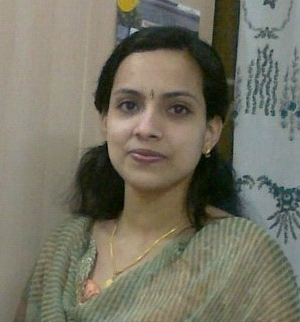 Name	 STENI  STENI  STENI Nationality INDIAN INDIAN INDIANE-mailSTENI.329689@2freemail.com 	STENI.329689@2freemail.com 	STENI.329689@2freemail.com 	Date of Birth05/06/1985.                              Age:  30 Yrs05/06/1985.                              Age:  30 Yrs05/06/1985.                              Age:  30 YrsGenderFEMALEFEMALEFEMALEMarital StatusMARRIEDMARRIEDMARRIEDLanguages knownENGLISH, ARABIC, HINDI & MALAYALAMENGLISH, ARABIC, HINDI & MALAYALAMENGLISH, ARABIC, HINDI & MALAYALAMVisa status		RESIDENCE VISA (HUSBAND VISA)RESIDENCE VISA (HUSBAND VISA)RESIDENCE VISA (HUSBAND VISA)Visa Expiry	13/10/201713/10/201713/10/2017CourseInstitution, City, Country.PeriodB.Sc. NURSING AND MIDWIFERYMOTHER THERESA COLLEGE OF NURSING, RAIPUR, CHHATTISGARH, INDIA.06/2003 to 06/2007PlUS TWO OLLHSS UZHAVOOR, KERALA STATE, INDIA.06/2001 To 03/2003S.S.L.COLLHSS, UZHAVOOR ,KERALA STATE, INDIA.06/2000 To 03/2001DesignationOrganization, City, Country.DepartmentService PeriodSTAFF NURSEAJMAN MEDICAL CENTER, AJMAN ,UAEMEDICAL SURGICALStill working from 04/2015STAFF NURSEMISSAN HOSPITAL,TAIF, SAUDI ARABIAMEDICAL SURGICAL06/2010to 05/2013STAFF NURSEFORTIS HOSPITAL, NEW DELHI, INDIACARDIAC ICU12/2008 to    05 /2010STAFF NURSESTERLING HOSPITAL , AHMEDABAD, INDIACATH LAB AND TICU07/2007to 08/2008